Tilskudd til spesielle miljøtiltak i jordbruket - rammer og prioriteringer 2024Fylkesramma for tilskudd til spesielle miljøtiltak i jordbruket i 2024 er nå fordelt i Agros på kommunene i Trøndelag. Oversikt over kommunale rammer er satt opp i tabell nederst i dette vedlegget. I dette vedlegget informerer vi også kort om ordninga og hvordan Statsforvalteren har prioritert ved fordeling, samt føringer for kommunenes forvaltning av midlene i 2024.  1. InnledningRammer og prioriteringer for tilskudd til spesielle miljøtiltak i jordbruket i 2024 er utarbeidet på bakgrunn av kommunenes innsendte behov for 2024, kriterier for tildeling jf. pkt. 3 og møte i fagråd jordbruk i Trøndelag 19.12.2023. Dette tildelingsbrevet omfatter tilskudd hjemlet i forskrift om spesielle miljøtiltak i jordbruket (SMIL). Forvaltning av ordninga foregår i fagsystemet AGROS. Informasjon om forvaltning av ordninga, fagsystem og tilganger finnes på www.landbruksdirektoratet.no Mål og målgruppe for ordningaFormålet med tilskudd til spesielle miljøtiltak i jordbruket (SMIL) er å fremme natur- og kulturminneverdiene i jordbrukets kulturlandskap og redusere forurensningen fra jordbruket, utover det som kan forventes gjennom vanlig jordbruksdrift. Prosjektene og tiltakene skal prioriteres ut fra lokale målsettinger og strategier. Tilskudd kan innvilges foretak som oppfyller vilkår for produksjonstilskudd og avløsertilskudd i jordbruket. Tilskudd kan også innvilges eier av landbrukseiendom dersom det foregår en produksjon på landbrukseiendommen som oppfylle vilkårene for produksjonstilskudd og avløsertilskudd i jordbruket.2. Disponible midler i Trøndelag for 20243. Tildeling av SMIL-midler 2024 – nasjonale føringerStatsforvalteren får hvert år sitt tildelingsbrev med føringer for hvordan SMIL-midlene skal håndteres, og hvordan vi skal vurdere tildeling av midler. Nasjonale føringer for 2024 er: Statsforvalteren skal bidra til at kommunene prioriterer tiltak med god miljøeffekt. Kommunen skal lage lokale retningslinjer/tiltaksstrategier for SMIL der beskrivelse av miljøutfordringer og prioritering av miljøtiltak fremgår. Kommuner med god måloppnåelse og gjennomføringsevne skal prioriteres. Miljø- og klimasatsingen over jordbruksavtalen skal bidra til å ivareta kulturlandskapet og redusere miljøbelastningen fra landbruket. Erfaringer viser at det i noen vannområder er stort behov for utbedring av hydrotekniske anlegg i jordbruket. Det er viktig å ta tak i disse utfordringene av hensyn til avrenning, ressursbevaring, matproduksjon m.m. Klimatilpasning, herunder hydrotekniske tiltak, skal prioriteres der behovene er store. Det er samtidig viktig at fordelingen til kommunene i tilstrekkelig grad hensyntar de ulike formålene med SMIL. Tiltak for ville pollinerende insekter og truet natur bør også vektlegges, og det er mulig å gi investeringsstøtte til seterdrift over ordningen. Ved fordeling av rammer til kommunene skal statsforvalteren legge særlig vekt på:lokale retningslinjer som beskriver lokale miljøutfordringer og prioriterer miljøtiltakgjennomføringsevne, framdrift og oppnådde resultater i kommunen kommunenes størrelse i areal, omfang av tiltak og antall eiere/driverevariasjoner i behovene fra år til år, sammen med hensyn til forutsigbarhet og kontinuitet4. Føringer fra StatsforvalterenDet har de siste årene vært stor etterspørsel etter SMIL-midler og tildelt fylkesramme inklusive inndratte midler gjennom året har blitt brukt opp. Nytt fra 2023 er at ubenyttede midler pr 31.12 trekkes tilbake til Landbrukets Utviklingsfond (LUF). Tidligere er disse midlene blitt lagt på fylkesramma det påfølgende året. Statsforvalteren oppfordrer derfor til at søknadsfrist for SMIL-midler er om våren. Dette vil gjøre det mulig for kommunen å starte tidligere med saksbehandling av søknadene, og vil øke kommunens muligheter for å bruke opp tildelt ramme. I tillegg vil dette bidra til at tilskuddsmottakerne kan komme tidligere i gang med prosjektene. Statsforvalteren fordeler SMIL-midlene i 2024 i tre, evt. fire omganger:Ordinær tildeling i februar – 75% av den totale potten i fylket fordeles i hovedtildelinga til kommunene.Tilleggsramme med søknadsfrist 10. juniDet er avsatt 8,3 mill. til tilleggsramma. Søknad sendes på fastsatt skjema, og kommunen må ha brukt opp tilsagnsramma (innvilget) fra februar for å kunne søke. Hydroteknikk i prioriterte vannområder har høyest prioritet, men det er mulig å søke økt ramme også for andre tiltak. Ved søknad om midler til andre tiltak vil Statsforvalteren legge vekt på tiltakets prioritet i kommunens tiltaksstrategi. Vi vil også se på hva kommunen har brukt tilsagnsramma til.Inntrekning av ubrukte rammer, med omfordeling etter søknad fra kommunene innen
10. september Kommuner som har igjen midler på den kommunale ramma pr 10. september må påregne at ubrukt ramme blir trukket tilbake til fylkesramma for omfordelingVed stor etterspørsel etter midler vil midler til søknader som allerede er mottatt av kommunene blir prioritertAv hensyn til mulighet for en siste omfordeling av udisponerte midler mellom kommuner og for å ha grunnlag for budsjettinnspill, skal kommunene være ferdige med saksbehandlinga innen 10. november 2024. Ubrukte midler pr. 10. november vil bli trukket tilbake til fylkesramma og omfordelt til kommuner med dokumenterte behov for tilleggsramme.Krav til registrering av SMIL-tiltak i vann-nett SMIL-tiltak som bidrar til redusert avrenning fra jordbruksjord i nedslagsfelt til vannforekomster med mindre enn god økologisk tilstand skal registreres i vann-nett, men vi oppfordrer til kommunene registrer forurensningstiltak i andre vannforekomster også. Når Statsforvalteren skal vurdere om det er behov for å innføre forskrift om regionale miljøkrav i jordbruket, vil informasjonen som ligger i vann-nett være svært viktig. Vannforekomster med for høye konsentrasjoner av fosfor og/eller nitrogen, og der det mangler tilstrekkelige tiltak i vann-nett vil være vanskelige å komme utenom ved innføring av slik forskrift.Avslutning av saker med utgått arbeidsfristVi ser at det er en del saker i systemet som er «Under avslutning». Dette er saker der arbeidsfristen er gått ut, og hvor det er foretatt delutbetaling. Kommunen må i slike saker vurdere hvorvidt det er aktuelt å kreve tilbakebetaling av utbetalt tilskudd før sakene avsluttes. Videre ser vi at det er en del saker i systemet som er «Under etterrapportering». Her er det viktig at kommunene sluttfører etterrapporteringa. Kommunenes håndtering av saker med utgått gjennomføringsfrist inngår i Statsforvalterens vurdering av kommunenes «gjennomføringsevne, framdrift og oppnådde resultater», og manglende oppfølging av disse sakene kan få innvirkning på tildeling av tilleggsramme til kommunen ved stor konkurranse om midlene. Håndtering av inndratte midler Inndratte midler i løpet av året kan kommunen beholde og disponere på nytt. Udisponerte midler, inklusive inndratte midler hos kommunene kan bli trukket tilbake for omfordeling i september eller november dersom kommunen ikke har ubehandla saker liggende på omfordelingstidspunktet. Ved årsskiftet vil udisponerte midler bli tilbakeført til Landbrukets Utviklingsfond (LUF). 5. Prioritering av tiltak i kommuneneI enkelte kommuner er behovet for SMIL-midler langt større enn hva det er rom for innenfor den ramma som kommunen får tildelt. Selv om det er opp til den enkelte kommune å prioritere bruken av tildelte midler vil vi understreke at SMIL-midlene har et bredt formål og at det over tid bør prioriteres midler til for eksempel pollinerende insekter, trua natur og kulturminner i tillegg til tiltak for å redusere avrenning til vann. Vi anbefaler at kommuner som opplever stor etterspørsel om å diskutere med de lokale faglaga hvordan den kommunale ramma skal fordeles mellom de ulike tiltakskategoriene.Hydrotekniske tiltakDet er fortsatt mange vannforekomster med påvirkning fra jordbruk, som ikke oppnår god økologisk tilstand. Det er viktig å motivere til og prioritere utbedring av hydrotekniske anlegg i disse områdene av hensyn til avrenning, ressursbevaring, matproduksjon mm. Vanlig grøfting/drenering av jordbruksareal faller utenfor forskriftens formål. Dreningstiltak kan vurderes innenfor ordningen «Drenering av jordbruksjord». Avskjæringsgrøfter inngår ikke i SMIL når det er del av et dreneringsarbeid.6. Frister10. juni	Frist for innsending av søknad om tilleggsramme.10. september	Foreløpig rapport om forbruk/aktivitet i 2024, samt søknad om ekstratildeling. 	Ubrukte tilskuddsmidler (SMIL) på kommunal ramme trekkes inn for 	omfordeling til kommuner med merbehov.    10. november	Frist for å fatte vedtak om tilskudd til SMIL-tiltak. Rapportere forbruk/aktivitet i 
 	2024, samt melde inn behov for midler for 2025, samt innsending av   
 	tiltaksstrategier for 2025Medio desember	Absolutt siste frist for behandling av søknader, samt utbetaling av tilskudd. Dato 	fastsettes av Landbruksdirektoratet.7. Ansvarlige for ordninga hos Statsforvalteren:Marit Røstad, tel 74 16 81 01 / 900 94 472, e-post: marit.rostad@statsforvalteren.no Eva Dybwad Alstad, tel 73 19 92 75, e-post: eva.alstad@statsforvalteren.noAnstein Lyngstad, tel 74 16 81 81, e-post anstein.lyngstad@statsforvalteren.no 8. Beløpsmessige rammer for 2024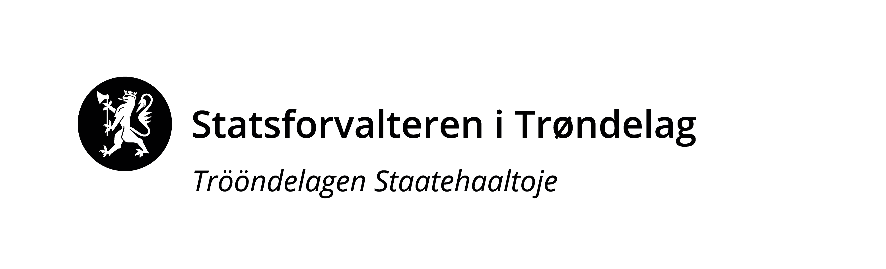 VEDLEGG 2Sak: Vår dato:Vår dato:Vår dato:Vår ref.:Tildeling - kommunale SMIL-rammer ( SMIL-midler ) 202424.01.202424.01.202424.01.20242023/11716Tildeling - kommunale SMIL-rammer ( SMIL-midler ) 2024Til: Saksbehandler, innvalgstelefonSaksbehandler, innvalgstelefonSaksbehandler, innvalgstelefonSaksbehandler, innvalgstelefonKommunene i TrøndelagMarit Røstad, Marit Røstad, Marit Røstad, Marit Røstad, FormålTildeling 2024 fra landbruksdirektoratetSpesielle miljøtiltak i jordbruket (SMIL)32 300 000KommuneTildeling 2024Flatanger             200 000 Frosta             220 000 Frøya             110 000 Grong             500 000 Heim             300 000 Hitra             200 000 Holtålen             225 000 Høylandet             300 000 Inderøy             850 000 Indre Fosen          1 200 000 Leka             250 000 Levanger          2 000 000 Lierne             160 000 Malvik             600 000 Melhus             900 000 Meråker             160 000 Midtre Gauldal             660 000 Namsos             950 000 Namsskogan                75 000 Nærøysund             650 000 Oppdal             980 000 Orkland          1 330 000 Osen             200 000 Overhalla             750 000 Rennebu             500 000 Rindal             230 000 Røros             300 000 Røyrvik                75 000 Selbu             505 000 Skaun             450 000 Snåsa             560 000 Steinkjer          2 370 000 Stjørdal          1 220 000 Trondheim             800 000 Tydal             100 000 Verdal          1 320 000 Ørland             980 000 Åfjord             820 000  TOTALT24 000 000